Pomůcky: nakloněná rovina, počítač, rozhraní LabQuest, 2x optická závora, kulička, váhy, posuvné měřítkoPřípravná část:Kulička na vrcholu nakloněné roviny má potenciální energii Ep = m g h. Jestliže kuličku pustíme na konci nakloněné roviny, získá kinetickou energii posuvného pohybu Ekp = 1/2 m v2 a kinetickou energii rotačního pohybu Ekr = 1/5 m v2. Napiš vztah vyjadřující zákon zachování mechanické energie.Postup:1) Sestavíme nakloněnou rovinu a optické závory podle obrázku.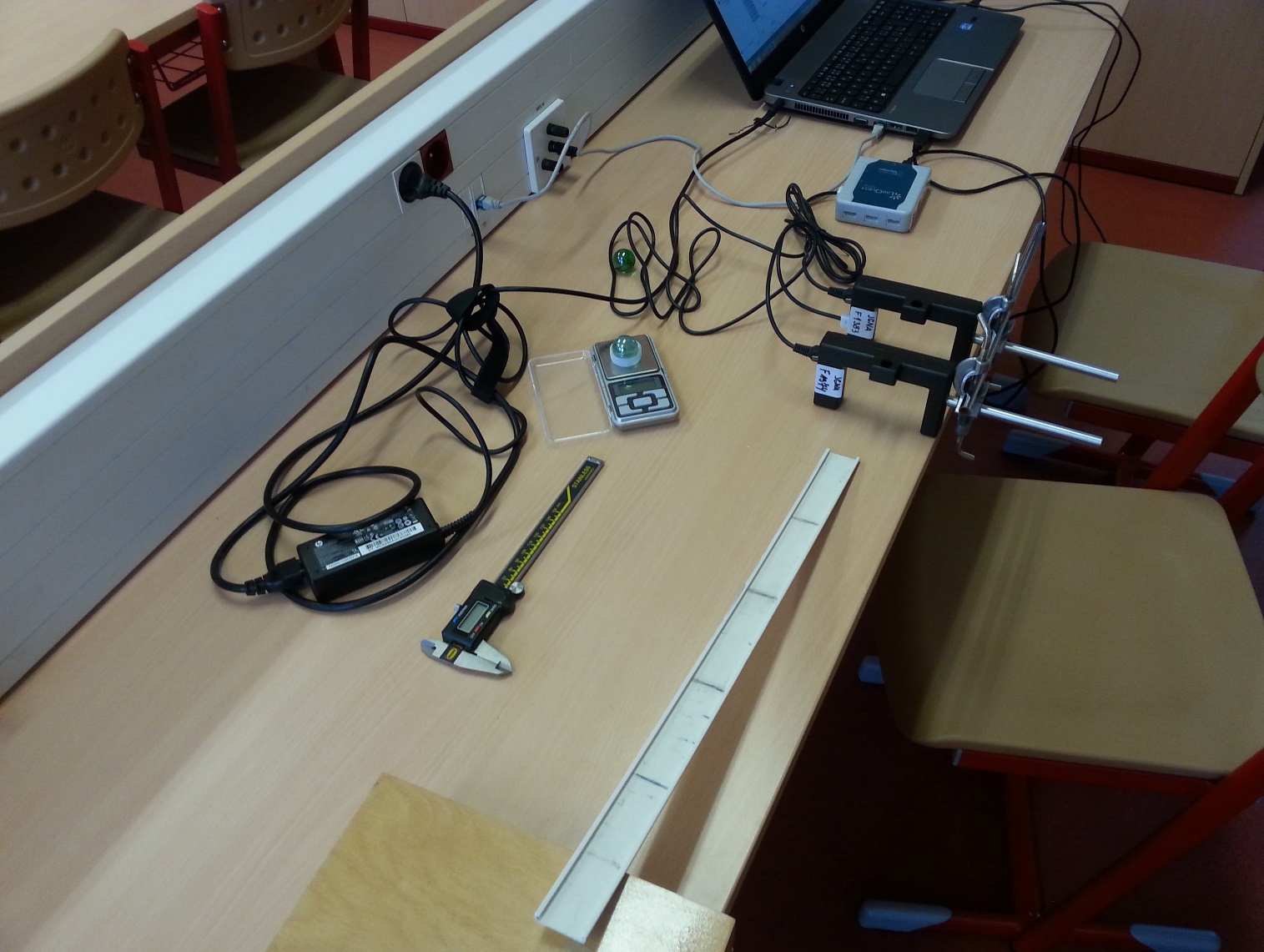 2) Spustíme Logger Lite a nastavíme dobu měření na 180 s.3) Kuličku 10x pustíme z nakloněné roviny. Měření ukončíme a naměřená data překopírujeme do Excelu. Z naměřených dat spočítáme dobu, za kterou kulička projela mezi optickými závorami. Zaokrouhlené hodnoty na tři platné cifry přeneseme do tabulky a spočítáme průměr.4) Změříme výšku h, ze které pouštíme kuličku, hmotnost kuličky m a vzdálenost s dvou optických bran.5) Spočítáme rychlost kuličky v na úseku s V tabulce porovnáme Ep a součet Ekp  + EkrMěření:h =       m = s =              v = s/t             v = Školní rok:Pohyb kuličky po nakloněné roviněTřída:Datum:Jméno a příjmení:                                                                 Protokol č.Spolupracoval:Spolupracoval:12345678910průměrt (s)Potenciální energie (J)Kinetická energie (J)Kinetická energie (J)Potenciální energie (J)posuvného pohyburotačního pohybu